                                                                                                                                                                                           УТВЕРЖДАЮ                             декан факультета журналистики Тулупов В. В.                                                                                                                                           __ декабря 2022 г.Расписание экзаменов зимней экзаменационной сессии 2022/2023 уч. г.1 курс направление 42.04.05 «Медиакоммуникации» (очная магистратура)Сроки сессии 12.01.2023–25.01.2023Ответственный исполнитель 	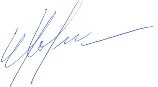 зам. декана по работе с магистратурой                                                         И. В. ХорошуноваДатаПрофиль «Массмедиа и контент-маркетинг»14.01  Консультация 13.25Информационная безопасность в медиапроизводстве, доц. Р. В. Жолудь, ауд. 04  16.01 Экзамен 9.00Информационная безопасность в медиапроизводстве, доц. Р. В. Жолудь, ауд. 04  18.01 Консультация 11.30Филологическое обеспечение профессиональной деятельности,доц. Е. М. Бебчук, ауд. 0420.01 Экзамен 13.25Филологическое обеспечение профессиональной деятельности,доц. Е. М. Бебчук, ауд. 0424.01 Консультация 11.00Основы медиакоммуникаций, проф. М. Е. Новичихина, ауд. 0425.01 Экзамен 15.10Основы медиакоммуникаций, проф. М. Е. Новичихина, ауд. 04